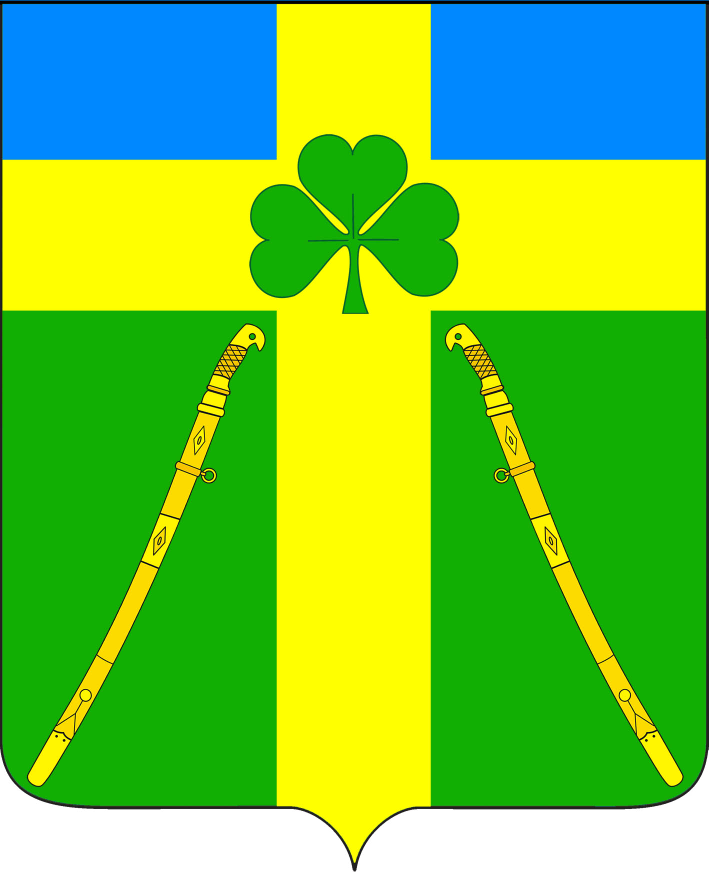 АДМИНИСТРАЦИЯ ВОЗДВИЖЕНСКОГО СЕЛЬСКОГО ПОСЕЛЕНИЯКУРГАНИНСКОГО РАЙОНАРАСПОРЯЖЕНИЕот __27.10.2021__                                                                                                       № _68-Р_станица ВоздвиженскаяОб организации работы администрации Воздвиженского сельского поселения Курганинского района в период с 30 октября 2021 г. по 7 ноября 2021 г.	В соответствии с Указом Президента Российской Федерации                                  от 20 октября 2021 г. № 595 «Об установлении на территории Российской Федерации нерабочих дней в октябре-ноябре 2021 г.», распоряжением администрации муниципального образования Курганинский район                                     от 26 октября 2021 г. № 46-Р  «Об организации работы администрации муниципального образования Курганинский район в период                                               с 30 октября 2021 г. по 7 ноября 2021г.», с целью обеспечения бесперебойной работы администрации Воздвиженского сельского поселения Курганинского района:           1. Объявить в администрации Воздвиженского сельского поселения Курганинского района нерабочие дни с 30 октября по 7 ноября 2021 г.                             с сохранением заработной платы за дни, которые совпадают с рабочими днями по графику работы сотрудников (с 1 по 3 ноября г.)          2. Руководителям подведомственных учреждений администрации Воздвиженского сельского поселения обеспечить функционирование этих учреждений, самостоятельно определив лиц, обеспечивающих функционирование в дни, которые совпадают с рабочими днями по графику работы сотрудников (с 1 по 3 ноября г.), в соответствии с действующим режимом работы администрации и подать сведения в общий отдел.          3. Общему отделу администрации Воздвиженского сельского                  поселения (Червоткина В.А.) при составлении табеля учета рабочего времени  за ноябрь 2021 г., отметить работу муниципальных служащих, соответствующими символами.         4. Разместить настоящее распоряжение на официальном сайте администрации Воздвиженского сельского поселения в социальной сети Интернет.         5. Контроль за выполнением настоящего распоряжения оставляю за собой.         6. Распоряжение вступает в силу со дня его подписания.Глава Воздвиженского сельского поселения Курганинского района                                                         С.А. Курбатов